Publicado en  el 24/02/2017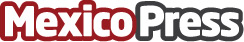 Nextel, el cuarto proveedor de 4G oficial en ArgentinaMientras en algunos países ya prueban la red 5G, en otros están un escalón más abajo y recién se acaba de completar la distribución de las licencias de cuarta generaciónDatos de contacto:Nota de prensa publicada en: https://www.mexicopress.com.mx/nextel-el-cuarto-proveedor-de-4g-oficial-en_1 Categorías: Internacional Telecomunicaciones Innovación Tecnológica http://www.mexicopress.com.mx